Publicado en  el 13/05/2015 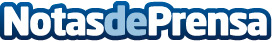 Indra mostrará en Perú sus sistemas más avanzados de Defensa y CiberdefensaDatos de contacto:Nota de prensa publicada en: https://www.notasdeprensa.es/indra-mostrara-en-peru-sus-sistemas-mas_1 Categorias: E-Commerce http://www.notasdeprensa.es